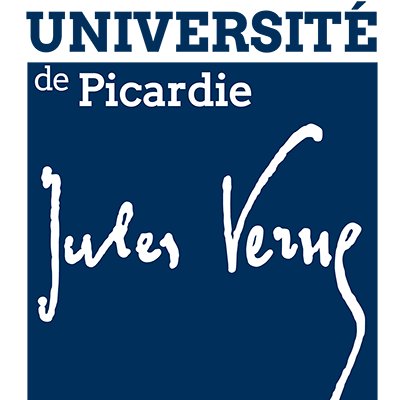 Université de Picardie Jules Verne ELECTIONS DES REPRESENANTS DES PERSONNELS AUX CONSEILS CENTRAUXDéclaration individuelle de candidatureau Conseil d’AdministrationRéf. : article D719-22 du code de l’éducation : « Les listes sont accompagnées d'une déclaration de candidature signée par chaque candidat ». Je soussigné (e) :NOM, Prénom :____________________________________________________Qualité : _________________________________________________________Composante de rattachement : _______________________________________déclare être candidat(e) aux élections des représentants des personnels au Conseil d’administration de l’UPJV dans le collège suivant :		 Professeurs et personnels assimilés		 Autres enseignants et personnels assimilés		 Personnel BIATSSsur la liste ayant pour nom :________________________________________Fait à _____________________                                                Le ________________________										SIGNATURE